

40 Main St., Cortland NY 13045

A regular meeting of Cortland County Business Development Corporation was convened in public session on Tuesday, December 15 at 12:20 o'clock p.m., local time via the online web-based Zoom video and audio conference platform in accordance with Executive Order No. 202.1 issued by the Governor of the State of New York on March 12, 2020 as thereafter extended.
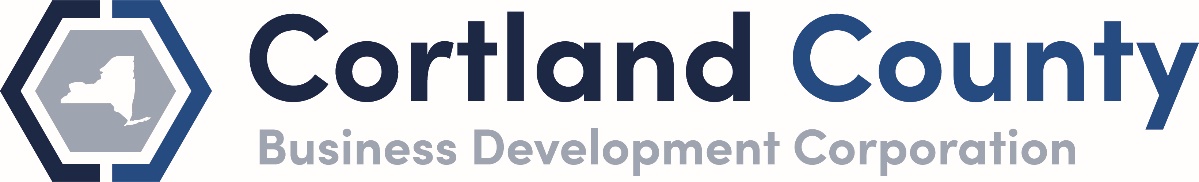 Roll call was taken, and a quorum was present:Mike McMahon, chairmanStephen Compagni, vice chairKathleen Burke, DirectorJohanna Ames, DirectorJason Hage, DirectorClint Brooks, Director
Paul Dries, DirectorLori Law, DirectorJerry Contento, Director
Dan Mones, Director

Staff:Garry VanGorder, Executive Director, CEO
Karen Niday, CFO

John Sidd, counsel to the BDC
MinutesMinutes for the BDC’s November 9 meeting were reviewed and a motion to approve was made by Mike McMahon and seconded by Jason Hage. All in favor.2021 PoliciesMr. VanGorder reported that minor changes are proposed for certain BDC policies (Development Policy, Investment Policy, Personnel and Whistleblower Policy, and Record Retention and Disaster Recovery Practices Policy) in advance of approving them for 2021. The changes were forwarded to the governance committee for review and comment. Hearing no comments, Mr. McMahon made a motion to approve them and all the other unchanged policies for 2021. That motion was seconded by Jason Hage. All were in favor. Committee Appointments
Annual appointments to BDC committees were proposed as follows:
	Audit – John Reagan, Jerry Contento, Paul Dries, Clint Brooks	Finance – John Reagan, Lori Law, Johanna Ames, Jason Hage	Governance – Kathleen Burke, Dan Mones, Orinthea Montigue, Steve Servies	Personnel – Stephen Compagni, Lori Law, Orinthea Montigue, Steve ServiesRevolving Loan – Johanna Ames, Jason Hage, Dan Mones, Mike McMahon, Kathleen BurkeSignatories to be reauthorized are:
Mike McMahon, Chairman
John Reagan, Treasurer
Garry VanGorder, Executive Director/CEO
Karen Niday, CFOProposed Officers for 2021:
	Mike McMahon, Chairman	Stephen Compagni, Vice Chairman	Clint Brooks, Secretary
	John Reagan, Treasurer	Garry VanGorder, Executive Director/CEO	Karen Niday, CFOMotion to approve these appointments by Mr. McMahon and seconded by Clint Brooks. All in favor
Reappoint BDC Directors	Lori Law
	Dan MonesBDC directors were reappointed by members of the IDA by unanimous roll call vote.
Financial Report
Karen Niday presented a summery of BDC financials and reported that all is in order.
Director’s Report
Mr. VanGorder provided a year-end activities and progress report to the board. 

Mr. McMahon made a motion to adjourn at 1:10 p.m. Seconded by Jason Hage. All were in favor.